INDICAÇÃO Nº 6819/2017Indica ao Poder Executivo Municipal operação ”tapa-buracos” na Rua Calil Baruque, nº 638, no bairro Vila Linópolis.Excelentíssimo Senhor Prefeito Municipal, Nos termos do Art. 108 do Regimento Interno desta Casa de Leis, dirijo-me a Vossa Excelência para sugerir que, por intermédio do Setor competente, seja executada operação “tapa-buracos” na Rua Calil Baruque, em frente ao número 638, no bairro Vila Linópolis, neste município. Justificativa:Conforme visita realizada “in loco”, esta vereadora pôde constatar o estado de degradação da malha asfáltica da referida via pública, fato este que prejudica as condições de tráfego e potencializa a ocorrência de acidentes, bem como o surgimento de avarias nos veículos automotores que por esta via diariamente trafegam. Plenário “Dr. Tancredo Neves”, em 23 de agosto de 2017. Germina Dottori- Vereadora PV -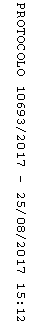 